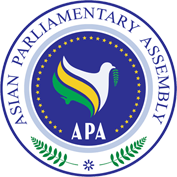 Draft Resolution on Asian Integrated Energy MarketSC-Economic/Draft Res/2019/01             15 May 2019We, the Members of the Asian Parliamentary Assembly,Recalling APA Resolution on Integrated Energy Market in Asia (APA/Res/2017/01) adopted at the 10th APA Plenary in Istanbul, Turkey, November 2017 and other relevant APA meetings;Recalling also the 17 United Nations Development Goals adopted by world leaders in September 2015 for a more sustainable future by promoting and increasing social well-being and protecting the planet;Welcoming the Report of the Secretary-General on the Asian Integrated Energy Market (AIEM), and the meeting of the Energy Sub-Committee held in Islamabad, Pakistan, on 27 July 2016;Considering the role of energy market integration between West and East Asia in the future due to high rate of energy consumption in the East and South of Asia.Calling on the Asian parliaments to implement their commitments on reducing the repercussions of climate change, and to develop sound policies to improve the use of resources and export the surplus to the countries of the Asian continent;Concerning about the political crisis in the West Asia in recent years as a real obstacle for the realization of Asian Integrated Energy Market;Recognizing that “Integrated Asian Energy Market” can help the Asian countries to maximize the interests of both producers and consumers and minimize the risks and costs of energy in Asia, and reduce the consequences of climate change;Welcoming the strong support of Northeast, East and South-East Asia for “Integrated Asian Energy Market” which will enable the rest of the Asian countries to achieve the optimum use of their natural resources,Emphasizing the need to develop multilateral co-operation among Asian countries and the work of APA to develop an Integrated Energy Market in Asia as efforts to provide a sustainable, green and clean energy as they are crucial for the climate change mitigation and the attainment of the Sustainable Development Goals;Welcoming concrete actions under the Belt and Road Initiative1 to promote cooperation in the connectivity of energy infrastructure, work in concert to ensure the security of oil and gas pipelines and other transport routes, build cross-border power supply networks and power-transmission routes, and cooperate in regional power grid upgrading and transformation;Reaffirming the importance of adoption and implementation of environmentally sound energy policies and projects throughout Asia, in order to improve the use of natural resources in Asia and promote economic growth;Welcoming the decreasing trend of energy intensity in the most regions of the world, particularly in Asia;Welcoming the Asian governments’ commitments to reduce carbon emissions affecting global warming and environment;Emphasizing the importance of unimpeded flows of energy sources, technologies and capital, and acknowledging that clean and renewable energy needs to be affordable to all, and the need for Asian countries to work together to provide energy at reasonable prices;Recognizing that sustainable development, energy access, and energy security are critical to the shared prosperity and future of the region, and activate the concept of partnerships among Asian countries;Concerning about the political pressures on the energy market to prevent a free flow of energy in the world;Supporting a wider use of Natural gas as an economically efficient and ecologically clean fuel to promote sustainable development as well as to reduce the greenhouse emissions in accordance with the Paris Agreement on the climate change;Stressing on the commitment of APA members to cooperate and coordinate regionally and globally in the field of renewable energy, with the aim of joining up efforts, standards, norms, and objectives to improve the security and efficiency of energy use in Asian countries;Encouraging parliaments to develop strategies that support and hold governments accountable in relation to sustainable development, and to expand in depending on clean, renewable energy, such as solar, hydropower, nuclear, and wind energies and to give priority to the utilization of water as a resource, when sufficient and applicable;Calling on APA Member Countries to foster cooperation through joint research and other initiatives and transfer technology on clean renewable energy, and promote innovation in alternative energy;Therefore, We, the Members of the Asian Parliamentary Assembly,1. Decide to expand the mandate of the Advisory Group on Energy to link the demand and the supply for energy in Asia and to promote the sustainable use of energy, in line with the spirit enshrined in the UN Summit 2015 Declaration to secure our planet for present and future generations;2. Call upon APA Member Parliaments to encourage their respective governments to expand bilateral and multilateral cooperation among Asian countries in the field of energy and its sustainability and to link such efforts with the existing international commitments such as the SDGs and the UN Framework Convention for Climate Change (UNFCCC);3. Call up APA Member States in South and West Asia to respond positively and urgently to the appeal of “Integrated Asian Energy Market” in Northeast, East and South-East Asia, which will contribute to raising the Asian economic level;4. Oppose any arbitrary sanctions by world powers on free energy trade in Asia, which is a sovereign right of the member states of the Asian Parliamentary Assembly;5. Keen to create a specialized platform to accelerate the establishment of the energy market in Asia;6. Urge all Members of APA Parliaments to report to the Secretary-General on their national experiences in the field of increasing energy efficiency and their energy policies for the betterment of the information of the Advisory Group and to be forwarded to the Plenary;7. Welcome to assist the least developed Asian countries in using their alternative energy, and their natural resources, in order to promote their economy and create a sustainable environment;8. Urge all member parliaments on the importance of legislation and the enactment of laws on renewable energy to activate the role of Asian Parliaments in the future of renewable energy;9. Request the Secretary-General to seek the views of Member Parliaments on the implementation of this resolution and to report thereon to the next meeting of the Standing Committee on Economic and Sustainable Development Affairs;